PROPÓSITO.Atender las solicitudes para la adquisición, contratación de espacios, su montaje y servicios para la realización de eventos educativos y especiales, con la finalidad de dar cumplimiento a las actividades planeadas y autorizadas.ALCANCE.	Este procedimiento va dirigido a los solicitantes de los servicios de eventos educativos y  especiales que atiende la DRMS.Participan las Áreas solicitantes, el Área de registro de correspondencia, el Director de RMS, el Director general de servicios administrativos, el Encargado de eventos.Inicia cuando el Área solicitante elabora y envía solicitud de evento, continua con la celebración del mismo y termina cuando el Encargado de eventos entrega los comprobantes del gasto debidamente requisitados a la dirección de recursos financieros para el pago correspondiente.Este procedimiento da cumplimiento a los requisitos de la Norma ISO 9001:2008, elemento6.3.	POLÍTICAS DE OPERACIÓN.Las solicitudes de eventos especiales deberán entregarse con 7 días de anticipación para que sean atendidas en tiempo y formaTodas las solicitudes de eventos deberán tener la firma de autorización del DGSA además, del Vo.Bo del coordinador de Programas federales y estatales, en caso de que el evento sea para dicho programa.En caso de Subsistema estatal deberán rubricar la solicitud el Director de recursos financieros y el Jefe de departamento de control presupuestal.DOCUMENTOS DE REFERENCIA. REGISTROS6. TÉRMINOS Y DEFINICIONES ARC: Área de Registro de CorrespondenciaDRMS:Dirección de Recursos Materiales y ServiciosSRC:Sistema de Registro de Correspondencia.     C.L. Centro Logístico.7. DIAGRAMA DE FLUJO.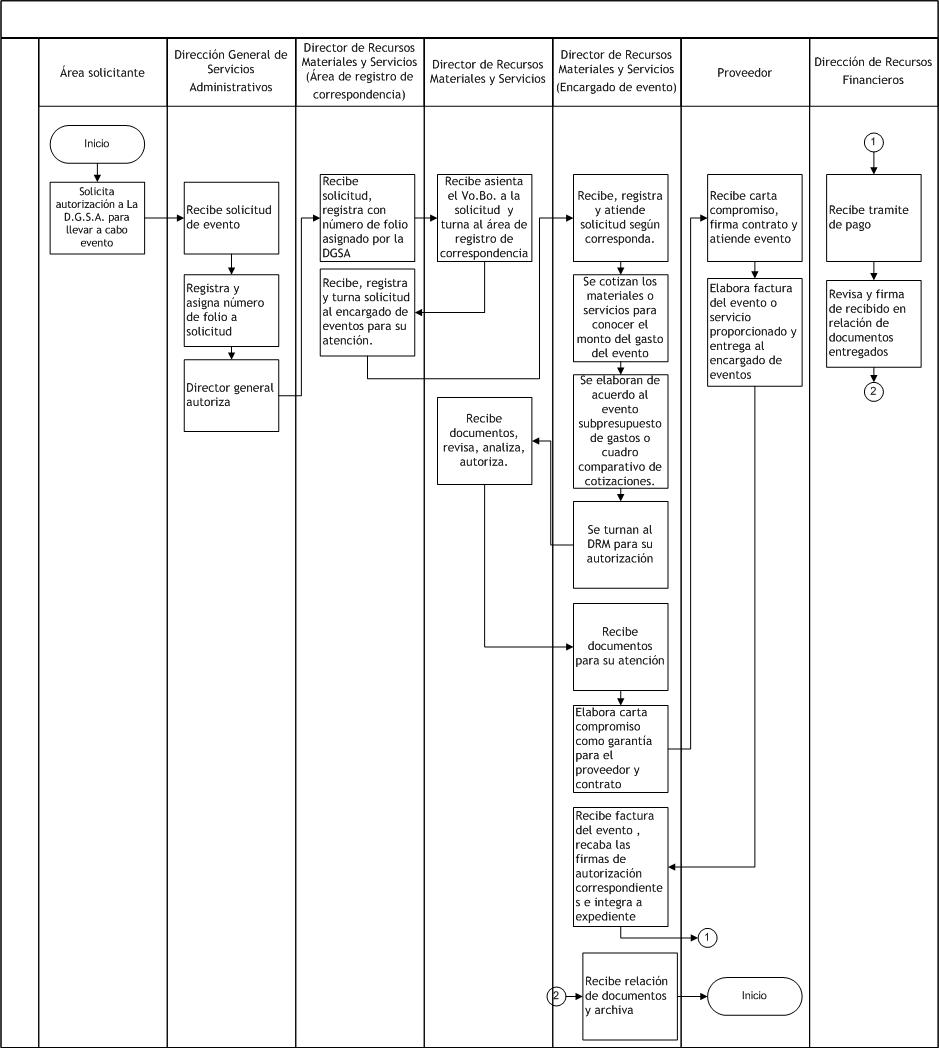 8. DESCRIPCIÓN DEL PROCEDIMIENTO.9. PRODUCTOS10. CONTROL DE CAMBIOS.Donde: RD-Representante de la Dirección, SP-Supervisor de Procedimiento y AD-Alta DirecciónLey de Adquisiciones y Administración de Bienes Muebles del Estado.Ley De Adquisiciones, Arrendamientos y Servicios del Sector Público.Ley de Responsabilidades de los Servidores Públicos del Estado de Sinaloa.Elaboró:Lic. Enrique Adolfo Bastidas FélixDirector de Recursos Materiales y ServiciosRevisó:Lic. Sinaí Burgueño BernalSupervisora de ProcedimientosValidó:Lic. Rosmery Osuna PatrónRepresentante de la DirecciónAprobó:Ing. Felipe Álvarez OrtegaAlta Dirección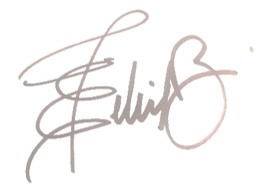 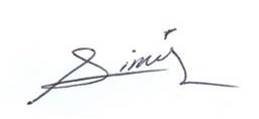 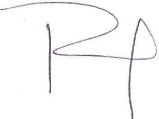 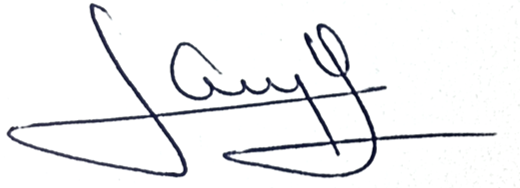 Nombre del RegistroCódigoTiempo de RetenciónLocalización y AccesoDisposición de los RegistrosCuadro ComparativoRDRMS-05.011 añoArchivoC.L.Carta CompromisoRDRMS-05.021 añoArchivoC.L.ResponsableActividadTareasRegistroÁrea solicitanteSolicita por escrito autorización para llevar a cabo evento A la DGSASolicita por escrito autorización a La D.G.S.A. para llevar a cabo evento.------Dirección General de Servicios AdministrativosRecibe solicitud de eventoRecibe solicitud de eventoRegistra y asigna número de folio a solicitud y turna para autorización al director general Director general autoriza y turna  al área de           registro de correspondencia de la DRMS para su atención.NOTA: Las solicitudes no autorizadas se turnan por escrito al área solicitante.Director de Recursos Materiales y Servicios(Área de registro de correspondencia)Recibe solicitud, registra y turnaRecibe solicitud, registra con número de folio asignado por la DGSA y turna al DRM  para Vo.Bo------Director de Recursos Materiales y ServiciosRecibe y turnaRecibe asienta el Vo.Bo. a la solicitud  y turna al área de registro de correspondencia de nueva cuenta.------Director de Recursos Materiales y Servicios(Área de registro de correspondencia)Recibe solicitud y turnaRecibe, registra y turna solicitud al encargado de eventos para su atención.Director de Recursos Materiales y Servicios(Encargado de evento)Recibe solicitudRecibe, registra y atiende  solicitud según corresponda.Se cotizan las necesidades materiales o de servicios para conocer el monto del gasto del evento, según corresponda, en apego a lo que señala la Ley de Adquisiciones vigente.Se elaboran de acuerdo al evento subpresupuesto de gastos o cuadro comparativo de cotizaciones. Se turnan al DRM para su autorización Director de Recursos Materiales y ServiciosRecibe documentos y autorizaRecibe documentos, revisa, analiza, autoriza y turna al encargado de eventos para su atención.Director de Recursos Materiales y Servicios(Encargado de evento)Recibe documentos para su atenciónRecibe documentos para su atenciónElabora carta compromiso como garantía para el proveedor y contrato cuando las condiciones así lo requieran y envía.Nota: Tratándose de subpresupuestos se elabora la solicitud de recursos ante la DRF, quien entrega los recursos para llevar a cabo el evento y posteriormente se comprueba el gasto.ProveedorRecibe carta compromiso y atiende evento o proporciona el servicioRecibe carta compromiso, firma contrato y atiende evento o proporciona el servicio.Elabora factura del evento o servicio proporcionado y entrega al encargado de eventos para su trámite de pago correspondienteDirector de Recursos Materiales y Servicios(Encargado de evento)Recibe factura  del evento o servicio prestado.Recibe factura  del evento o servicio prestado, recaba las firmas de autorización correspondientes e integra a expediente y turna a la DRF para trámite de pago. Dirección de Recursos FinancierosRecibe tramite de pago11.1 Recibe tramite de pago11.2 Revisa y firma de recibido en relación de        documentos entregadosDirector de Recursos Materiales y Servicios(Encargado de evento)12. Recibe relación de documentos  12.1Recibe relación de documentos y archivaFin de procedimientoFin de procedimientoFin de procedimientoFin de procedimientoProductosEventos realizadosRevisiónFechaRevisóAprobóDescripción del cambioDescripción del cambio0002/05/2012RD/SPADEmisión inicial.Emisión inicial.0128/06/2013RD/SPADSe elimina el punto 9. Indicadores de la estructura del contenido de este procedimiento y se recorre la numeración. 0205/09/2017RD/SPADEn el punto 5. Registros,  se incluye cuadro descriptivo, con tiempo de retención, localización y acceso, y disposición de los registros.Se modifica en su totalidad Diagrama de FlujoSe modifica en su totalidad Descripción de Procedimiento